Предварительная программа II Всероссийской конференции «Цели SQDCM Бережливого ВУЗа» 20-21 марта 2019 года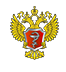 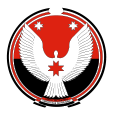 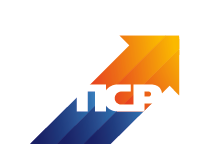 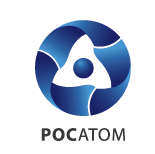 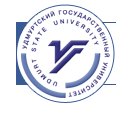 20 марта 2019 года20 марта 2019 года20 марта 2019 годаЭкскурсионная программа для участников конференции 11.00.-12.00УдГУОбед12.00−13.00 Тренинг: «Канбан. Или как управлять потоком задач». 14.00.-17.00 Концерн «Калашников»21 марта 2019 года21 марта 2019 года21 марта 2019 годаКруглый столФабрика процессов «АСПЭК-Интерстрой»Участники  II Всероссийской конференции «Цели SQDCM Бережливого ВУЗа» и магистранты УдГУ «Экономика бережливого производства» 10.00.-12.00ООО «АСПЭК-Интерстрой»Обед12.00−13.00 Посещение проектного офиса учебно-научной библиотеки УдГУ13.00.-14.00УдГУРегистрация участников  II Всероссийской конференции «Цели SQDCM Бережливого ВУЗа»13.30−14.00  УдГУПленарное заседаниеПриветственное слово ректора Удмуртского государственного университета Мерзляковой Г.В.Доклад ректора Майкопского государственного технологического университета, Председателя Ассоциации Бережливых ВУЗов Куижевой С.К.Доклад представителя Белгородского государственного университетаДоклад проректора по ЭиП Удмуртского государственного университета Васильевой Г.Н.Кофе – паузаРабота секций конференции 14.00-17.00УдГУПодведение итогов, выступление представителей секций  SQDCM, принятие рекомендаций конференции.17.00−17.30УдГУЗаседание Ассоциации Бережливых ВУЗов17.30-19.00УдГУ